Calendar subject to change.Please check website (www.castrovalleyrotary.org) for details and changes.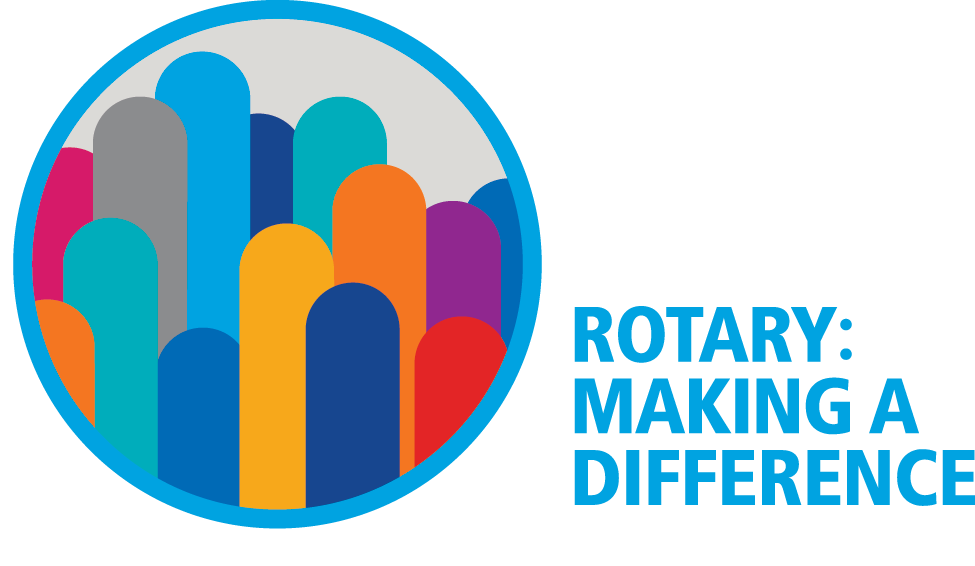 MAKING A DIFFERENCE STARTS IN CASTRO VALLEYDATEEVENTTIMELOCATIONNOTESAugust 1Lunch Meeting12:30-1:30pmRedwood CanyonCheck website for speakerAugust 8Lunch Meeting12:00-1:30 pmRedwood CanyonCheck website for speakerAugust 15NO LUNCH MEETINGDARKAugust 15CLUB PICNIC5:00-8:00 pmLake Chabot ParkAugust 17Chamber Mixer5:30-7:30 pmBaywood CourtChamber Event Rotary is a memberAugust 22Lunch Meeting12:00-1:30pmRedwood CanyonCheck website for speakerAugust 23Board Meeting6:00-7:30 pmChamber of CommerceAll members invited. Red Badge requirement.August 29Lunch Meeting12:00-1:30 pmRedwood CanyonCheck website for speakerSeptember 5Lunch Meeting12:00-1:30 pmRedwood CanyonCheck website for speakerSeptember 9Fall Festival10:00 am-6:00 pmCV BlvdChamber Event - Rotary will have a booth. Volunteers needed.September 10Fall Festival10:00 am-6:00 pmCV BlvdChamber Event - Rotary will have a booth. Volunteers needed.September 12Lunch Meeting12:00-1:30 pmRedwood CanyonCheck website for speakerSeptember 19Lunch Meeting12:00-1:30 pmRedwood CanyonCheck website for speakerSeptember 21Chamber Mixer5:30-7:30 pmPete's Hardware & Vanderbilt ConstructionChamber Event - hosted by a Club Member/Rotary is a memberSeptember 22Outdoor Movie Night6:00-10:00 pmAdobe CenterChamber Event - Rotary will have a booth. Volunteers needed.September 26Lunch Meeting12:00-1:30 pmRedwood CanyonCheck website for speakerSeptember 27Board Meeting6:00-7:30 pmChamber of CommerceAll members invited. Red Badge requirement.October 3Lunch Meeting12:00-1:30 pmRedwood CanyonCheck website for speakerOctober 10Lunch Meeting12:00-1:30 pmRedwood CanyonCheck website for speakerOctober 13President Jim's BirthdayAll reasonable gifts acceptedOctober 17Lunch Meeting12:00-1:30 pmRedwood CanyonCheck website for speakerOctober 21Bark & Brews12:00-4:00 pmChamber of CommerceChamber Event - Rotary will have a booth. Volunteers needed.October 24Lunch Meeting12:00-1:30 pmRedwood CanyonCheck website for speakerOctober 25Board Meeting6:00-7:30 pmChamber of CommerceAll members invited. Red Badge requirement.November 7Lunch Meeting12:00-1:30 pmRedwood CanyonCheck website for speakerNovember 11Meet in the Street Light Parade3:00-9:00 pmCV BlvdChamber Event - Rotary will have a booth. Volunteers needed.November 14Lunch Meeting12:00-1:30 pmRedwood CanyonCheck website for speakerNovember 14Nominating Committee1:30-2:00 pmRedwood CanyonNovember 15Senior Center Thanksgiving Lunch10:00 am-2:00 pmKeith Aikens Senior CenterRotary helps prepare & serve lunch. Volunteers needed.November 16Chamber Mixer5:30-7:30 pmDon Jose'sChamber Event Rotary is a memberNovember 21Lunch Meeting12:00-1:30 pmRedwood CanyonCheck website for speakerNovember 22No Board Meeting6:00-7:30 pmChamber of CommerceMoved to 11/29November 28Lunch Meeting12:00-1:30 pmRedwood CanyonCheck website for speakerNovember 29Board Meeting6:00-7:30 pmChamber of CommerceAll members invited. Red Badge requirement.December 5Lunch Meeting12:00-1:30 pmRedwood CanyonCheck website for speakerDecember 9Club Holiday Party6:00 pm -Home of John AufdermauerDecember 12NO LUNCH MEETINGDARKDecember 12Children's Christmas Party4:00-7:00 pmCastro Valley Adult School Room 10All hands-on deck of the Children's Christmas PartyDecember 14Chamber Mixer5:30-7:30 pmEden Medical CenterChamber Event Rotary is a memberDecember 19Lunch Meeting12:00-1:30 pmRedwood CanyonCheck website for speakerDecember 26NO LUNCH MEETINGDARKDecember 27NO BOARD MEETINGJanuary 2NO LUNCH MEETINGDARKJanuary 9Lunch Meeting12:00-1:30 pmRedwood CanyonCheck website for speakerJanuary 16Lunch Meeting12:00-1:30 pmRedwood CanyonCheck website for speakerJanuary 23Lunch Meeting12:00-1:30 pmRedwood CanyonCheck website for speakerJanuary 24Board Meeting6:00-7:30 pmChamber of CommerceAll members invited. Red Badge requirement.January 30Lunch Meeting12:00-1:30 pmRedwood CanyonCheck website for speakerFebruary 1-28Castro Valley Library Display Case24/7Castro Valley Library EntranceThe Club has the Display Case at the Castro Valley Library for the month promote Rotary. Will need volunteers for set up & take down.February 6Lunch Meeting12:00-1:30 pmRedwood CanyonCheck website for speakerFebruary 13Lunch Meeting12:00-1:30 pmRedwood CanyonCheck website for speakerFebruary 15Chamber Mixer5:30-7:30 pmTBDChamber Event Rotary is the host.February 20Lunch Meeting12:00-1:30 pmRedwood CanyonCheck website for speakerFebruary 27Lunch Meeting12:00-1:30 pmRedwood CanyonCheck website for speakerFebruary 28Board Meeting6:00-7:30 pmChamber of CommerceAll members invited. Red Badge requirement.March 6Lunch Meeting12:00-1:30 pmRedwood CanyonCheck website for speakerMarch 13Lunch Meeting12:00-1:30 pmRedwood CanyonCheck website for speakerMarch 15Chamber Mixer5:30-7:30 PMTBDChamber Event Rotary is a memberMarch 20Lunch Meeting12:00-1:30 pmRedwood CanyonCheck website for speakerMarch 27Lunch Meeting12:00-1:30 pmRedwood CanyonCheck website for speakerMarch 28Board Meeting6:00-7:30 pmChamber of CommerceAll members invited. Red Badge requirement.April 3Lunch Meeting12:00-1:30 pmRedwood CanyonCheck website for speakerApril 10Lunch Meeting12:00-1:30 pmRedwood CanyonCheck website for speakerApril 17Lunch Meeting12:00-1:30 pmRedwood CanyonCheck website for speakerApril 19Chamber Mixer5:30-7:30 pmTBDChamber Event Rotary is a memberApril 24Lunch Meeting12:00-1:30 pmRedwood CanyonCheck website for speakerApril 25Board Meeting6:00-7:30 pmChamber of CommerceAll members invited. Red Badge requirement.May 1Lunch Meeting12:00-1:30 pmRedwood CanyonCheck website for speakerMay 8Lunch Meeting12:00-1:30 pmRedwood CanyonCheck website for speakerMay 11Chili Cook-off5:00-9:00 pmRowell RanchThis an all hands-on deck Club EventMay 12Rodeo Parade10:00-1:00Castro Valley BlvdThis an all hands-on deck Club EventMay 15Lunch Meeting12:00-1:30 pmRedwood CanyonCheck website for speakerMay 17Chamber Mixer5:30-7:30 pmTBDChamber Event Rotary is a memberMay 22Lunch Meeting12:00-1:30 pmRedwood CanyonCheck website for speakerMay 23Board Meeting6:00-7:30 pmAll members invited. Red Badge requirement.May 29Lunch Meeting12:00-1:30 pmRedwood CanyonCheck website for speakerJune 5Lunch Meeting12:00-1:30 pmRedwood CanyonCheck website for speakerJune 12Lunch Meeting12:00-1:30 pmRedwood CanyonCheck website for speakerJune 19NO LUNCH MEETING12:00-1:30 pmRedwood CanyonJune 19Demotion5:00-8:30 pmRowell RanchJune 21Chamber Mixer5:30-7:30 pmTBDChamber Event Rotary is a memberJune 26Lunch Meeting12:00-1:30 pmRedwood CanyonCheck website for speaker